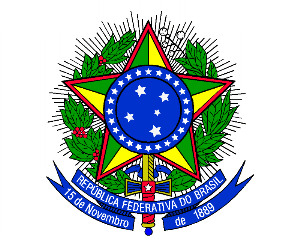 MINISTÉRIO DA EDUCAÇÃOSECRETARIA DE EDUCAÇÃO PROFISSIONAL E TECNOLÓGICAINSTITUTO FEDERAL DE EDUCAÇÃO, CIÊNCIA E TECNOLOGIA DE MINAS GERAISCAMPUS SABARÁEndereço: Rodovia MGC 262, s/n, bairro Sobradinho – Sabará – Minas Gerais – CEP: 34.515-640 – Tel.: 31 3674-1560ANEXO IIPLANO DE TRABALHO SIMPLIFICADO DO VOLUNTÁRIOQuadro 1: Cronograma de execução*Preencher um plano de trabalho para cada voluntárioOBS.: Marque com um X nas células para preencher o Cronograma. As atividades a serem desenvolvidas devem corresponder à descrição feita no ProjetoPLANO DE TRABALHO*TÍTULO DO PROJETO:LOCAL DE REALIZAÇÃO DO PROJETO:ItemATIVIDADE A SER DESENVOLVIDAMÊSMÊSMÊSMÊSMÊSMÊSMÊSMÊSMÊSMÊSMÊSMÊSItemATIVIDADE A SER DESENVOLVIDA123456789101112123456789101112131415